PIANO DIDATTICO PERSONALIZZATOSCUOLA PRIMARIA- A.S. 202…/202…prove orali                         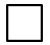 prove scritte graduate :strutturate     semi-strutturate     non  strutturate 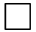 uso di mediatori                        interrogazioni programmate   Altro______________________________________________________________________________________________________________________________________________________________Agropoli, …………………..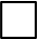 DocentiGenitori                                                                                                                             PADRE  ……………………………….                                                                                                  MADRE ………………………………..Dirigente Scolastico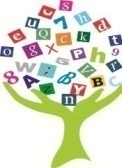 MINISTERO DELL’ISTRUZIONE E DEL MERITODirezione Didattica Statale I CircoloAgropoli (SA) MINISTERO DELL’ISTRUZIONE E DEL MERITODirezione Didattica Statale I CircoloAgropoli (SA) MINISTERO DELL’ISTRUZIONE E DEL MERITODirezione Didattica Statale I CircoloAgropoli (SA) 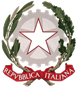 Codice Fiscale:81000750653Codice Mecc.. : saee09900bCodice Fiscale:81000750653Codice Mecc.. : saee09900bE-mail saee09900b@struzione.itSito Web: www.primocircoloagropoli.edu.itIndirizzo: Piazza della Repubblica, n. 1-84043-Agropoli (SA)Indirizzo: Piazza della Repubblica, n. 1-84043-Agropoli (SA)                     P.E.C.saee09900b@pec.istruzione.itTel/Fax :  0974 - 823209Indirizzo: Piazza della Repubblica, n. 1-84043-Agropoli (SA)Indirizzo: Piazza della Repubblica, n. 1-84043-Agropoli (SA)Nome e CognomeData di nascitaClassePlessoAnno scolasticoTipologia di Bisogno Educativo Speciale (Svantaggio socio-economico; svantaggio socio-culturale; deficit linguistico; svantaggio delle abilità non verbali; ADHD;…)Tipologia di Bisogno Educativo Speciale (Svantaggio socio-economico; svantaggio socio-culturale; deficit linguistico; svantaggio delle abilità non verbali; ADHD;…)Tipologia di Bisogno Educativo Speciale (Svantaggio socio-economico; svantaggio socio-culturale; deficit linguistico; svantaggio delle abilità non verbali; ADHD;…)Tipologia di Bisogno Educativo Speciale (Svantaggio socio-economico; svantaggio socio-culturale; deficit linguistico; svantaggio delle abilità non verbali; ADHD;…)____________________________________________________________________________________________________________________________________________________________________________________________________________________________________________________________________________________________________________________________________________________________________________________________________________________________________________________________________________________________________________________________________________________________________________________________________________________________________________________________________________________________________________________________________________________________________________________________________________________________________________________________________________________________________________________________________________________________________________________________________________________________________________________________________________________________________________________________________________________________________________________________________________________________________________________________________________________________________________________________________________________________________________________________________________________________________________________________________________________________________________________________________________________________________________________________________________________________________________________________________________________________________________________________________________________________________________________________________________Modi di funzionamento specifici dell’alunnoModi di funzionamento specifici dell’alunnoPunti di forza (sintesi delle potenzialità)Punti di forza (sintesi delle potenzialità)Punti di forza (sintesi delle potenzialità)Punti di forza (sintesi delle potenzialità)________________________________________________________________________________________________________________________________________________________________________________________________________________________________________________________________________________________________________________________________________________________________________________________________________________________________________________________________________________________________________________________________________________________________________________________________________________________________________________________________________________________________________________________________________________________________________________________________________________________________________________________________________________________________________________________________________________________________________________________________________________________________________________________________________________________________________________________________________________________________________________________________________________________________________________________________________________________________________________________________________________________________________________________________________________________________________________________________________________________________________________________________________________________________________________________________________________________________________________________________________________________________________________________________________________________________________________________________________________________________________________________________________________________________________________________________________________________________________________________________________________________________________________________________________________________________________________________________________________________________________________________________________________________________________________________________________________________________________________________________________________________________________________________________________________________________________________________________________________________________________________________________________________________________________________________________________________________________________________________________________________________________________________________________________________________________________________________________________________________________________________________________________________________________Punti di debolezza(sintesi dei bisogni)Punti di debolezza(sintesi dei bisogni)Punti di debolezza(sintesi dei bisogni)Punti di debolezza(sintesi dei bisogni)________________________________________________________________________________________________________________________________________________________________________________________________________________________________________________________________________________________________________________________________________________________________________________________________________________________________________________________________________________________________________________________________________________________________________________________________________________________________________________________________________________________________________________________________________________________________________________________________________________________________________________________________________________________________________________________________________________________________________________________________________________________________________________________________________________________________________________________________________________________________________________________________________________________________________________________________________________________________________________________________________________________________________________________________________________________________________________________________________________________________________________________________________________________________________________________________________________________________________________________________________________________________________________________________________________________________________________________________________________________________________________________________________________________________________________________________________________________________________________________________________________________________________________________________________________________________________________________________________________________________________________________________________________________________________________________________________________________________________________________________________________________________________________________________________________________________________________________________________________________________________________________________________________________________________________________________________________________________________________________________________________________________________________________________________________________________________________________________________________________________________________________________________________________________________________________________________________________________________________________________________________________________________________________________________________________________________________________________________________________________________________________________________________________________________________________________________________________________________________________________________________________________________________________________________________________________________________________________________________________________________________________________________________________________________________________________________________________Scelte / azioni didattiche già intraprese dai docentiMotivazioni delle scelteScelte / azioni didattiche già intraprese dai docentiMotivazioni delle scelteScelte / azioni didattiche già intraprese dai docentiMotivazioni delle scelteScelte / azioni didattiche già intraprese dai docentiMotivazioni delle scelte________________________________________________________________________________________________________________________________________________________________________________________________________________________________________________________________________________________________________________________________________________________________________________________________________________________________________________________________________________________________________________________________________________________________________________________________________________________________________________________________________________________________________________________________________________________________________________________________________________________________________________________________________________________________________________________________________________________________________________________________________________________________________________________________________________________________________________________________________________________________________________________________________________________________________________________________________________________________________________________________________________________________________________________________________________________________________________________________________________________________________________________________________________________________________________________________________________________________________________________________________________________________________________________________________________________________________________________________________________________________________________________________________________________________________________________________________________________________________________________________________________________________________________________________________________________________________________________________________________________________________________________________________________________________________________________________________________________________________________________________________________________________________________________________________________________________________________________________________________________________________________________Pianificazione dell’intervento metodologico – didatticoDiscipline interessate________________________________________________________________________________________________________________________________________________________________________________________________________________________________________________________________________________________________________________________________________________________________________________________________________________________________________________________MetodologiaApprendimento cooperativoLavoro di gruppo e/o a coppieApprendimento per scopertaSuddivisione del tempo in tempiDidattica individualizzata o personalizzataUtilizzo di mediatori didattici attrezzature ed ausili informatici software sussidi specificiMisure dispensative_____________________________________________________________________________________________________________________________________________________________________________L’alunno sarà dispensato da:lettura ad alta voce;copiare dalla lavagnaprendere appuntistura sotto dettaturastudio mnemonico di poesie, formule, definizioniverifiche scritte per le materie oraliverifiche scritte di lingua ingleseStrumenti compensativi- L’alunno potrà usufruire dei seguenti strumenti:registratorepccalcolatricesintesi vocalemappelibri digitaliVerifiche e valutazioniNOME-COGNOMEFIRMA